xxxxxx WardFast and Testimony MeetingDate.........................................................................................Number Present.....................................Presiding.............................................................Conducting.................................................................Welcome  Congregation, Visitors & Presiding PriesthoodAnnouncements......................................................................................................................................................................................................................................................................................................................................................................................................................................................................................................................................................................................................................................................................................................................................................................................................................................................................................................................................................................................................................................................................................................................................................................................................................................................................................................................................................................................................................................................................................Opening Hymn........................................................................................................No...........................Invocation................................................................................................................................................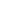 BUSINESS & SACRAMENT - SEE REVERSEBear testimony and then pass the time to members to bear their testimony............................................................................................................................................................................................................................................................................................................................................................................................................................................................................................................................................................................................................................................................................................................................................................................................................................................................................................................................................................................................................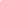 Thank all those who have participatedClosing Hymn..........................................................................................................No..........................Benediction..............................................................................................................................................Business....................................................................................................................................................................................................................................................................................................................Confirmations and Baby Blessings (if any)We will now witness the Confirmation / Blessing of (Name) and would invite (Name) to come forward and those who have been invited to assistReleasesWe have released (Name) as (position) and propose that (He / She / they) be given a vote of thanks for (His / Her / Their) Service. Those who wish to express their appreciation may do so by the uplifted hand.Sustainings - (Including anyone just confirmed and those new to the Ward)(Name) has been called as (position) and propose that (He / She / they) be sustained. Those in favour may manifest by the uplifted hand. (Pause for vote) Those opposed, if any, may manifest it. (Pause) (NOT FOR NEW WARD MEMBERS)Position Announcements (if any)....................................................................................................................................................................................................................................................................................................................................Stake Business (if any) Pass the time to Stake Priesthood LeaderSacrament Hymn..............................................................................................No..............................Following the Sacrament Hymn the Sacrament will be administered to the membersRETURN TO FRONT PAGENAMENAMENAMEPOSITIONNAMEPOSITION